Αριστοτέλειο Πανεπιστήμιο ΘεσσαλονίκηςΣχολή Επιστημών Υγείας - Τμήμα Ιατρικής Τομέας Αισθητηρίων Οργάνων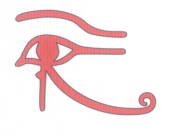 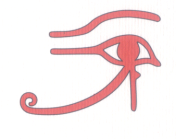 Β΄ Οφθαλμολογική ΚλινικήΔιευθυντής: Περικλής Δ. Μπραζιτίκος, ΚαθηγητήςΠροπτυχιακή Εκπαίδευση στην ΟφθαλμολογίαΥπεύθυνος: Ιωάννης Τσινόπουλος, Αν. ΚαθηγητήςΕνημερωτικό Φυλλάδιο ΜαθήματοςΑκαδημαϊκό Έτος 2016-2017Προπτυχιακή Εκπαίδευση στην Οφθαλμολογία Δ. Το επιστημονικό προσωπικό – Οργανόγραμμα λειτουργίαςΑρμοδιότητες προσωπικού και Όργανα Διοίκησης  Δ. Το επιστημονικό προσωπικό – Οργανόγραμμα λειτουργίαςΑρμοδιότητες προσωπικού και Όργανα Διοίκησης  Δ. Το επιστημονικό προσωπικό – Οργανόγραμμα λειτουργίαςΑρμοδιότητες προσωπικού και Όργανα Διοίκησης  Δ. Το επιστημονικό προσωπικό – Οργανόγραμμα λειτουργίας
Αρμοδιότητες προσωπικού και Όργανα Διοίκησης Αρχές, ΜέθοδοςΗ προπτυχιακή διδασκαλία της Οφθαλμολογίας στην Β’  Πανεπιστημιακή Οφθαλμολογική Κλινική, από ενάρξεώς της το 2004, διεξάγεται με ρηξικέλευθες μεθόδους και υπόκειται σε μια διαρκή διαδικασία δοκιμαστικής εφαρμογής και αξιολόγησης. Κατά το τρέχον ακαδημαϊκό έτος διαμορφώθηκε σύμφωνα με τις εξής παραμέτρους – επιταγές της σύγχρονης διεθνούς και ελληνικής διδασκαλίας:1. ECTS ( European Credit Transfer System) μονάδες όπως εγκρίθηκαν από την Γενική Συνέλευση της Ιατρικής Σχολής (ΓΣ 25, 14 Μαρτίου 2011) σε εφαρμογή του νόμου 1466/2007 (Άρθρα 1, 2, 3)2. Προτεινόμενο Παράρτημα Διπλώματος (Supplement Diploma MEDICINE) (ΦΕΚ (1091/10 Αυγούστου 2006 Αριθ Φ5/72535/Β3) από το Τμήμα Ευρωπαϊκών Εκπαιδευτικών Προγραμμάτων του ΑΠΘ (παρατίθεται ως παράρτημα)*3. Πόρισμα Επιτροπής Αξιολόγησης Προπτυχιακών Φοιτητών που εντάχθηκε στο Πρόγραμμα Προπτυχιακών Σπουδών 2011 -2012, όπως αυτό εγκρίθηκε από την Γενική Συνέλευση της Ιατρικής Σχολής (ΓΣ 38, 14 Ιουνίου 2011) 4. Οδηγός ECTS, και Μαθησιακές Εκβάσεις και Ικανότητες για την προπτυχιακή Ιατρική Εκπαίδευση στην Ευρώπη (Tuning Educational Structures in Europe: Lifelong Learning Programme - Users Guide 06.02.2009)5. Αξιοποίηση ερωτηματολογίων φοιτητών για την αξιολόγηση του μαθήματος της Οφθαλμολογίας και τις μεταμορφώσεις του κατά τα τελευταία 12 χρόνια6. Εκτίμηση της μέχρι στιγμής δωδεκαετούς διδασκαλίας και προτάσεις για μια πλέον σύγχρονη αλλά και εξελιγμένη μορφή διδασκαλίας, από τα μέλη ΔΕΠ της Β’ Οφθαλμολογικής Κλινικής ΑΠΘ.Προσαρμογή διδασκαλίας της Οφθαλμολογίας στις 3 ECTS μονάδεςΣε εφαρμογή της απόφασης της Γ.Σ. της Σχολής η Οφθαλμολογία πρέπει να αφομοιωθεί από τουςφοιτητές μας  με  ‘φόρτο εργασίας’ 78 ωρών (3ECTS x 26 ώρες) ‘Φόρτος εργασίας’ ορίζεται ο συνολικός αριθμός των ωρών που πρέπει να ασχοληθεί ο φοιτητής για να επιτύχει το επιδιωκόμενο και προκαθορισμένο μαθησιακό αποτέλεσμα.Οι γνώσεις, ικανότητες και δεξιότητες που πρέπει να αποκτηθούν από τους φοιτητές έχουν ήδη προκαθορισθεί. Οι μεν ικανότητες από το Παράρτημα Διπλώματος της Ιατρικής (βλ. παράρτημα), ενώ οι δεξιότητες που πρέπει να κατέχει ο φοιτητής στο τέλος της εκπαίδευσης του στην Οφθαλμολογία βρίσκονται ανηρτημένες στο διαδίκτυο στο ιστότοπο της Β’ Οφθαλμολογικής Κλινικής του Α.Π.Θ. http://www.med.auth.gr/depts/bophthalmo/  και  https://elearning.auth.grΜέθοδος Διδασκαλίας - Αφομοίωση από τους φοιτητέςΗ σύγχρονη μορφή διδασκαλίας και εμπέδωσης των μαθησιακών αποτελεσμάτων απαιτεί κυρίως διδασκαλία σε μικρές ομάδες αλλά και αντίστοιχη πρακτική άσκηση δεξιοτήτων. Έτσι η μορφή διδασκαλίας της Β’ Πανεπιστημιακής Οφθαλμολογικής Κλινικής αποφασίσθηκε από τα μέλη ΔΕΠ να έχει την εξής μορφή και κατανομή στον ‘φόρτο εργασίας’ του φοιτητή:Φροντιστηριακή εμπέδωση των θεωρητικών δεξιοτήτων (25-30 άτομα)Πρακτική μετάδοση των πρακτικών δεξιοτήτων σε μικρές ομάδες (9 άτομα)Εφημερία (διαλογή ασθενών, αντιμετώπιση επειγόντων περιστατικών) (7-8 άτομα) Προετοιμασία για το φροντιστήριο και τις εξετάσειςΦόρτος Εργασίας ΦοιτητώνΟι 110 φοιτητές χωρίζονται σε 4 ομάδες των 27-28 και ασκούνται συνεχώς επί 3 εβδομάδες κάθε Δευτέρα, Τετάρτη, Πέμπτη, Παρασκευή 13.00-15.00. Η Ομάδα Α΄3/10 – 21/10, η ομάδα Β΄ 24/10 – 11/11, η ομάδα Γ΄14/11 – 2/12 και η ομάδα Δ’ 5/12 – 23/12Το πρόγραμμα για το ακαδημαϊκό έτος 2016-17 έχει ως ακολούθως:Η διδασκαλία σε κάθε ομάδα θα γίνεται από την ίδια ομάδα εκπαιδευτών και στα 10 μαθήματα. Οι φοιτητές θα προετοιμάζονται  για χρονικό διάστημα ίσο προς το χρονικό διάστημα της θεωρητικής διδασκαλίας (= 2 ώρες). Θα προετοιμάζονται στις θεωρητικές δεξιότητες, πάνω στις οποίες θα ακολουθήσει φροντιστηριακή διδασκαλία, αλλά και η ταυτόχρονη αξιολόγηση από το διδάσκοντα της κατανόησης κάθε δεξιότητας από τον φοιτητή. 7 από τους φοιτητές, που χωρισμένοι σε 16 κοόρτεις, θα μετέχουν ενεργά για 8 ώρες σε μια εξωτερική εφημερία της Κλινικής, στο ΤΕΠ και τα εργαστήρια της κλινικής υπό την επίβλεψη των εφημερευόντων ιατρών. Έτσι θα υπάρχει και μια πρακτική εξάσκηση του φοιτητή σε τρέχοντα, επείγοντα προβλήματα διάγνωσης και θεραπείας.* Όσοι επιθυμούν περισσότερη άσκηση είναι ευπρόσδεκτοι στην Κλινική και τα Εξωτερικά Ιατρεία κατά τις ώρες λειτουργίας τους.Διδακτικά συγγράμματα, σημειώσεις, εποπτικά μέσαΤο διανεμόμενο διδακτικό υλικό περιλαμβάνει τα παρακάτω μέρη:Διαγνωστικές και Θεραπευτικές Προσεγγίσεις στην Οφθαλμολογία: (Δημητράκος, Οικονομίδης και μέλη ΔΕΠ Α’ & Β΄ Οφθαλμολογικών Κλινικών Α.Π.Θ.), 150 σελίδων, εκ των οποίων οι 115 για τα θεωρητικά φροντιστήρια, με 270 εικόνες, 120 ηλεκτρονικές παραπομπές και 50 ερωτήσεις πολλαπλών επιλογών για τις εξετάσεις. University Studio Press, 2014, http://eudoxus.gr/Ανάρτηση των 10 μαθημάτων σε pdf στα ελληνικά και στα αγγλικά, 120 ηλεκτρονικών παραπομπών, video χειρουργικών επεμβάσεων, παρουσίαση των Β και Α οφθαλμολογικών κλινικών στο ηλεκτρονικό portal του ΑΠΘhttps://elearning.auth.gr/course/view.php?id=3813 http://www.med.auth.gr/depts/bophthalmo/  &https://opencourses.auth.gr/modules/video/?course=OCRS267 στα Ελληνικά και https://opencourses.auth.gr/courses/OCRS393/  στα Αγγλικά.ΕξετάσειςΟι εξετάσεις επί των θεωρητικών και πρακτικών δεξιοτήτων, μετά την άσκηση θα γίνονται από τον ίδιο εκπαιδευτή στο χώρο εκπαίδευσης. Έτσι ο εκπαιδευτής στο τέλος της εκπαίδευσης του φοιτητή θα παραδώσει τον βαθμό (0, 0,5, 1, 1,5, 2, 2,5, 3), αμάλγαμα της θεωρητικής αξιολόγησης του φοιτητή κατά τα φροντιστήρια και της πρακτικής αξιολόγησης που θα τα ακολουθήσει την τελευταία Παρασκευή του τριβδόμαδου άσκησης και που θα ανταποκρίνεται στο 30% της τελικής βαθμολογίας.Οι υπολειπόμενες 9 ώρες (για την συμπλήρωση του 78ώρου) θα διατεθούν από τους φοιτητές για την προετοιμασία των γραπτών εξετάσεων που θα γίνουν μετά τέλος της άσκησης τους, όπως ορίζεται από το πρόγραμμα της Ιατρικής Σχολής, την 3η εβδομάδα της εξεταστικής περιόδου, ημέρα Παρασκευή, στις 14.00 με 15.00 στο Αμφιθέατρο του Νοσοκομείου Παπαγεωργίου.Η τελική γραπτή δοκιμασία αξιολόγησης των θεωρητικών δεξιοτήτων (70% του βαθμού) θα αποτελείται από:28 ερωτήσεις πολλαπλής επιλογής με 1 σωστή επιλογή, με βαθμολόγηση 0,25 ανά σωστή απάντηση, 0 για τις πρώτες 8 λανθασμένες απαντήσεις και -0,25 για τις λάθος απαντήσεις πέραν της 8ης και 3 ερωτήσεις σύντομης ανάπτυξης για την εκτίμηση της συνθετικής και κριτικής ικανότητας του φοιτητή με τελικό bonus/malus 0, 0,5 ή 1 δεκαδικής μονάδος στην τελική βαθμολόγηση.Η βαθμολογία των φοιτητών θα κοινοποιηθεί άμεσα τόσο στην κλασσική δεκαδική της μορφή, όσο και ως ECTS βαθμολογία.Απαραίτητη η δήλωση συμμετοχής έως μια εβδομάδα πριν από τις εξετάσεις στη Γραμματεία του Διευθυντή με τη προσκόμιση του δελτίου άσκησης φοιτητή.Οι αριστούχοι καλούνται, εφ’ όσον επιθυμούν, σε περαιτέρω συνεργασία  *Στο χειμερινό εξάμηνο2016-17 θα εφαρμοστεί για πρώτη φορά πιλοτικά η online εξέταση φοιτητών μέσω της πλατφόρμας moodle στο elearning.auth.gr. Περισσότερες πληροφορίες θα δοθούν στους φοιτητές κατά το εναρκτήριο μάθημα.ΑξιολόγησηΤων εξετάσεων θα προηγηθεί η αξιολόγηση του μαθήματος αλλά και του κάθε εκπαιδευτή από τους φοιτητές.Ιδιαίτερη έμφαση θα αποδοθεί: 1) στην εκτίμηση του φοιτητή αν οι συνολικά 78 ώρες ήταν ικανές να αποδώσουν το αρχικά ορισθέν ως ζητούμενο και 2) αν οι 3 πιστωτικές μονάδες της Οφθαλμολογίας σε σχέση με τις αντίστοιχες μονάδες άλλων μαθημάτων του Θ΄ Εξαμήνου πρέπει να διατηρηθούν έτσι ή πρέπει να διαφοροποιηθούν.Οι φοιτητές –τριες παρακαλούνται να αξιολογήσουν ανώνυμα τους διδάξαντές τους μέσω της ΜΟΔΙΠ7. ΒαθμολογίαΗ βαθμολογία των φοιτητών θα κοινοποιηθεί άμεσα τόσο στην κλασσική δεκαδική της μορφή, όσο και ως ECTS βαθμολογία.Η βαθμολογία ECTS αποτελεί έναν δείκτη αντιστοιχίας της τελικής επίδοσης του φοιτητή σε σχέση με την συνολική βαθμολογία όλων των συμμετεχόντων φοιτητών στην αξιολόγηση (εξετάσεις προφορικές και γραπτές). Συγκεκριμένα όλοι οι επιτυχόντες κατανέμονται σε μια καμπύλη του Gauss. Η αντιστοίχιση σε σχέση με την καμπύλη είναι η ακόλουθη σύμφωνα με τα ECTS Users Guide 06.02.2009:8. Προπτυχιακή Εκπαίδευση στη Β΄ Οφθαλμολογική Κλινική του Α.Π.Θ.Για την ουσιαστική εκπαίδευση των φοιτητών στην Οφθαλμολογία, η Β’ Οφθαλμολογική Κλινική του Α.Π.Θ. κατά το δέκατο-τρίτο ακαδημαϊκό έτος λειτουργίας της και με την υποστήριξη των 5 μελών Δ.Ε.Π. που υπηρετούν στην Κλινική, 2 Πανεπιστημιακών Υποτρόφων και 2 Υγειονομικών Αξιωματικών, που υπηρετούν στο 424 ΓΣΝΕ, αναλαμβάνει, για το τρέχον ακαδημαϊκό έτος, την ευθύνη προπτυχιακής εκπαίδευσης 110 φοιτητών Θ’ εξαμήνου (και φοιτητών προγράμματος Erasmus).Οι 110 Φοιτητές του Θ’ εξαμήνου, που θα κληρωθούν με ευθύνη των εκπροσώπων τους θα ασκηθούν στο Νοσοκομείο «Παπαγεωργίου» και στο 424 ΓΣΝΕ, με αριθμό μητρώου 1-110, διακρίνονται σε 11-12 Ομάδες. Η κατάταξη όσο και η αντιστοίχησή τους με τους διδάσκοντες θα γίνει τυχαία με βάση τον κατάλογο που θα δοθεί στη γραμματεία της Κλινικής. Δυνατότητα αλλαγής των συμμετεχόντων στις διάφορες ομάδες και κοόρτεις δεν είναι δυνατή. Η κατανομή κατά τον τρόπο αυτό είναι απαραίτητη γιατί έτσι διασφαλίζεται η σωστή αξιολόγηση τόσο του διδάσκοντος, όσο και των διδασκόμενων (ελαχιστοποίηση λάθους - τυχαία κατανομή). Και κατά την τρέχουσα ακαδημαϊκή χρονιά παρέχεται η δυνατότητα σε 1 ομάδα φοιτητών να ασκηθούν, να διδαχθούν και να εξεταστούν στην Οφθαλμολογία στα Αγγλικά μετά δήλωση των ενδιαφερομένων, όπως ανακοινώθηκε στην Ιστοσελίδα της Σχολής. (θα τηρηθεί σειρά προτεραιότητας, μετά τους φοιτητές Erasmus)Ο κατάλογος των φοιτητών πρέπει να παραδίδεται από της εκπροσώπους τους στη Διεύθυνση της Β’ Οφθαλμολογικής Κλινικής με την έναρξη του εξαμήνου9. Χρόνος και Τόπος διδασκαλίας και πρακτικής άσκησης φοιτητώνΤα θεωρητικά μαθήματα πραγματοποιούνται 12.00-14.00 Δευτέρα και Πέμπτη στην αίθουσα σεμιναρίων και η άσκηση Τετάρτη και Παρασκευή στην Κλινική, στα Εξωτερικά Ιατρεία και το Τ.Ε.Π. του Νοσοκομείου «Παπαγεωργίου», καθώς και στα Εξωτερικά Ιατρεία του 424 Γ.Σ.Ν.Ε.Η Β΄ Οφθαλμολογική Κλινική του Α.Π.Θ., στεγάζεται στον 3ο όροφο της ΝΔ πτέρυγας του ΝΔ συγκροτήματος του Νοσοκομείου που στεγάζει τον Παθολογικό Τομέα. Τα Τακτικά Εξωτερικά Ιατρεία της Β΄ Οφθαλμολογικής Κλινικής του Α.Π.Θ., στεγάζονται αριστερά του αριστερού διαδρόμου, μετά την πρώτη αίθουσα αναμονής των Τακτικών Εξωτερικών Ιατρείων του Νοσοκομείου. Τα Εξωτερικά Ιατρεία της Οφθαλμολογικής Κλινικής του 424 ΓΣΝΕ στεγάζονται στο Ισόγειο του Νοσοκομείου αριστερά του κεντρικού διαδρόμου και έχουν επαρκή σήμανση. Κατά την είσοδο των ασκουμένων στο Νοσοκομείο 424, για λόγους ασφαλείας στρατοπέδου, απαραίτητη είναι η επίδειξη της αστυνομικής ταυτότητας.Οι χώροι διατάσσονται και χρησιμοποιούνται ως εξής: Β΄ Οφθαλμολογική Κλινική Α.Π.Θ. Νοσοκομείο Παπαγεωργίου – Οφθαλμολογικά Εξωτερικά Ιατρεία 424 Γ.Σ.Ν.Ε10. Εκπαιδευτές κατά το ακαδημαϊκό έτος 2016-2017 *Παράρτημα διπλώματος Ιατρικής Σχολής ΑΠΘ(Supplement Diploma MEDICINE)Οι ικανότητες που πρέπει να έχει αναπτύξει ο φοιτητής της Ιατρικής κατά τη φοίτηση του στο ΑΠΘ ορίζονται ως ακολούθως:….Σε εφαρμοσμένο επίπεδο η εκπαίδευσή τους αποβλέπει σε μαθησιακά αποτελέσματα και ικανότητες που προσδίδουν ικανότητα προσφοράς υπηρεσιών στους τομείς, της Υγείας, της Εκπαίδευσης και του Περιβάλλοντος. Συγκεκριμένα, τα μαθησιακά αποτελέσματα και οι ικανότητες αποσκοπούν στο να μπορούν να: Εξετάζουν έναν ασθενή, Αξιολογούν κλινικά περιστατικά, παραγγέλλουν εργαστηριακές εξετάσεις, κάνουν διαφορικές διαγνώσεις και διαπραγματεύονται ένα διαχειριστικό πλάνο, Παρέχουν άμεση φροντίδα σε επείγοντα περιστατικά, συμπεριλαμβανομένων των Πρώτων Βοηθειών και της ανάνηψης, Συνταγογραφούν φάρμακα,  Εκτελούν πρακτικούς ιατρικούς χειρισμούς , Επικοινωνούν αποτελεσματικά με συναδέλφους και ασθενείς, Εφαρμόζουν τις δεοντολογικές και νομικές αρχές στην ιατρική πρακτική, Αξιολογούν τις ψυχολογικές και κοινωνικές πτυχές της αρρώστιας ενός ασθενή , Εφαρμόζουν τις αρχές, τις δεξιότητες και τις γνώσεις της ιατρικής βασισμένης σε τεκμηρίωσηΧρησιμοποιούν αποτελεσματικά πληροφορίες και την πληροφορική τεχνολογία, Εφαρμόζουν επιστημονικές αρχές, μεθόδους και γνώσεις στην ιατρική πρακτική και έρευνα, Καταγίνονται με τα προβλήματα υγείας του πληθυσμού, προάγουν την υγεία και εργάζονται αποτελεσματικά σε ένα σύστημα φροντίδας υγείας και πρόνοιας. Άσκηση στην επείγουσα Οφθαλμολογία (ΤΕΠ Νοσοκομείου Παπαγεωργίου)και στις εργαστηριακές εξετάσεις (Εργαστήρια Κλινικής)Αριστοτέλειο Πανεπιστήμιο ΘεσσαλονίκηςΙατρική Σχολή - Τομέας Αισθητηρίων Οργάνων Β΄ Οφθαλμολογική Κλινική Διευθυντής: Περικλής Δ. Μπραζιτίκος, ΚαθηγητήςΠροπτυχιακή Εκπαίδευση στην ΟφθαλμολογίαΑκαδημαϊκό Έτος 2016-2017Δελτίο Άσκησης Φοιτητών-ΦοιτητριώνΝα εκτυπωθεί για τη συλλογή υπογραφών κατά την άσκησηΏρεςΕισαγωγή – Ξενάγηση στην Β’ Οφθαλμολογική Κλινική Α.Π.Θ.3Φροντιστήριο θεωρητικών δεξιοτήτων 11 x 2 22Προετοιμασία – επανάληψη θεωρητικών δεξιοτήτων 11 x 222Μετάδοση πρακτικών δεξιοτήτων 10 x 110Εφημερία Οφθαλμολογικής 2 x 48Εξέταση πρακτικών δεξιοτήτων3Γενική επανάληψη θεωρητικών δεξιοτήτων ομάδας9Γραπτές εξετάσεις πολλαπλών επιλογών 1Συνολικός φόρτος εργασίας78ΗμερομηνίαΘεωρητικές                                         ΠρακτικέςΘεωρητικές                                         Πρακτικές1ΔευτέραΕναρκτήριο Μάθημα – Στοιχεία Ανατομίας- Ξενάγηση σε χώρους εργασίαςΕναρκτήριο Μάθημα – Στοιχεία Ανατομίας- Ξενάγηση σε χώρους εργασίας2ΤετάρτηΔεξιότητες   3-5 & 6-123ΠέμπτηΔεξιότητες    1- 8 & 9-194Παρασκευή Δεξιότητες     1-2 & 15-215ΔευτέραΔεξιότητες  20-27& 28-336ΤετάρτηΔεξιότητες 22-26 & 13-147Πέμπτη  Δεξιότητες  34-47 & 48-538Παρασκευή Δεξιότητες 26-28 & 299ΔευτέραΔεξιότητες  54-59 & 60-6410ΤετάρτηΔεξιότητες 29 & 30 + 1-5      11ΠέμπτηΔεξιότητες  65-75 & 76-9012Παρασκευή Εξετάσεις αξιολόγησης στις πρακτικές δεξιότητεςΕξετάσεις αξιολόγησης στις πρακτικές δεξιότητες13Γραπτές εξετάσειςΓραπτές εξετάσειςΠοσοστιαία κατανομήΒαθμός ECTS10%A25%B30%C25%D10%EF (Αποτυχόντες)Η υποδοχή των φοιτητών γίνεται στον προθάλαμο της αίθουσας Σεμιναρίων δίπλα στο αμφιθέατρο του Νοσοκομείου Παπαγεωργίου ή στα εξωτερικά Ιατρεία του 424 Γ.Σ.Ν.Ε.Ομάδα διδασκαλίαςΥπεύθυνος διδάσκων θεωρητικού φροντιστηρίουΒοηθός πρακτικής άσκησηςΟμάδα03/10-21/101Μπραζιτίκος Περικλής Μπασιάκος Σωτήριος2Τσινόπουλος ΙωάννηςΟύστογλου Ειρήνη3Τζαμάλης ΑργύριοςΙονέσκου Μιχαήλ24/10 – 11/114Χαλβατζής ΝικόλαοςΣαμουηλίδου Μαρία 5Συμεωνίδης ΧρύσανθοςΔερμενούδη Μαρία6Δημητράκος ΣταύροςΡήγα Παρασκευή14/11 – 2/127Ματαυτσή ΑσημίναΜάτσου Άρτεμις8Αναστασόπουλος ΕλευθέριοςΜαγκούτης Αθανάσιος9Κούρτης Νικόλαος05/12-23/1210Οικονομίδης ΠαναγιώτηςΣαμουηλίδου Μαρία11Γκαρτζονίκας ΑπόστολοςΕντεταλμένα Μέλη Δ.Ε.Π.Περικλής Δ. ΜπραζιτίκοςΚαθηγητής, ΔιευθυντήςΚαθηγητής, ΔιευθυντήςΚαθηγητής, ΔιευθυντήςΚαθηγητής, ΔιευθυντήςΙωάννης ΤσινόπουλοςΑν. Καθηγητής, Επιθεωρητής εκπαίδευσηςΥπεύθυνος Προγράμματος Προπτυχιακών ΣπουδώνΑν. Καθηγητής, Επιθεωρητής εκπαίδευσηςΥπεύθυνος Προγράμματος Προπτυχιακών ΣπουδώνΑν. Καθηγητής, Επιθεωρητής εκπαίδευσηςΥπεύθυνος Προγράμματος Προπτυχιακών ΣπουδώνΑν. Καθηγητής, Επιθεωρητής εκπαίδευσηςΥπεύθυνος Προγράμματος Προπτυχιακών ΣπουδώνΣταύρος Α. ΔημητράκοςΠαναγιώτης ΟικονομίδηςΚαθηγητήςΚαθηγητής ΚαθηγητήςΚαθηγητής ΚαθηγητήςΚαθηγητής ΚαθηγητήςΚαθηγητής Ασημίνα ΜαταυτσήΕπίκουρος Καθηγήτρια, Υπεύθυνη Εκπαίδευσης Β΄ Οφθαλμολογικής ΚλινικήςΕπίκουρος Καθηγήτρια, Υπεύθυνη Εκπαίδευσης Β΄ Οφθαλμολογικής ΚλινικήςΕπίκουρος Καθηγήτρια, Υπεύθυνη Εκπαίδευσης Β΄ Οφθαλμολογικής ΚλινικήςΕπίκουρος Καθηγήτρια, Υπεύθυνη Εκπαίδευσης Β΄ Οφθαλμολογικής ΚλινικήςΝικόλαος ΧαλβατζήςΕπίκουρος ΚαθηγητήςΕπίκουρος ΚαθηγητήςΕπίκουρος ΚαθηγητήςΕπίκουρος ΚαθηγητήςΠανεπιστημιακοί Υπότροφοι, εντεταλμένοι με προπτυχιακή διδασκαλία Πανεπιστημιακοί Υπότροφοι, εντεταλμένοι με προπτυχιακή διδασκαλία Δρ Χρύσανθος ΣυμεωνίδηςΠανεπιστημιακός ΥπότροφοςΠανεπιστημιακός ΥπότροφοςΠανεπιστημιακός ΥπότροφοςΠανεπιστημιακός ΥπότροφοςΔρ Αργύριος ΤζαμάληςΠανεπιστημιακός ΥπότροφοςΠανεπιστημιακός ΥπότροφοςΠανεπιστημιακός ΥπότροφοςΠανεπιστημιακός ΥπότροφοςΚλινικοί Καθηγητές - Αξιωματικοί Υγειονομικού Σώματος - Επιμελητές ΕΣΥ Κλινικοί Καθηγητές - Αξιωματικοί Υγειονομικού Σώματος - Επιμελητές ΕΣΥ Κλινικοί Καθηγητές - Αξιωματικοί Υγειονομικού Σώματος - Επιμελητές ΕΣΥ Κλινικοί Καθηγητές - Αξιωματικοί Υγειονομικού Σώματος - Επιμελητές ΕΣΥ Κλινικοί Καθηγητές - Αξιωματικοί Υγειονομικού Σώματος - Επιμελητές ΕΣΥ Κλινικοί Καθηγητές - Αξιωματικοί Υγειονομικού Σώματος - Επιμελητές ΕΣΥ Δρ Ελευθέριος ΑναστασόπουλοςΟφθαλμίατρος,, Επιμελητής Α΄ ΕΣΥΟφθαλμίατρος,, Επιμελητής Α΄ ΕΣΥΟφθαλμίατρος,, Επιμελητής Α΄ ΕΣΥΟφθαλμίατρος,, Επιμελητής Α΄ ΕΣΥΟφθαλμίατρος,, Επιμελητής Α΄ ΕΣΥΟφθαλμίατρος,, Επιμελητής Α΄ ΕΣΥΔρ. Νικόλαος ΚούρτηςΟφθαλμίατρος, Επίατρος, 424 ΓΣΝΕΟφθαλμίατρος, Επίατρος, 424 ΓΣΝΕΟφθαλμίατρος, Επίατρος, 424 ΓΣΝΕΟφθαλμίατρος, Επίατρος, 424 ΓΣΝΕΟφθαλμίατρος, Επίατρος, 424 ΓΣΝΕΟφθαλμίατρος, Επίατρος, 424 ΓΣΝΕΑπόστολος Γκαρτζονίκας Οφθαλμίατρος, Επίατρος, 424 ΓΣΝΕΟφθαλμίατρος, Επίατρος, 424 ΓΣΝΕΟφθαλμίατρος, Επίατρος, 424 ΓΣΝΕΟφθαλμίατρος, Επίατρος, 424 ΓΣΝΕΟφθαλμίατρος, Επίατρος, 424 ΓΣΝΕΟφθαλμίατρος, Επίατρος, 424 ΓΣΝΕΕπιστημονικοί συντελεστές εντεταλμένοι με την προπτυχιακή άσκηση φοιτητών Επιστημονικοί συντελεστές εντεταλμένοι με την προπτυχιακή άσκηση φοιτητών Επιστημονικοί συντελεστές εντεταλμένοι με την προπτυχιακή άσκηση φοιτητών Σωτήριος ΜπασιάκοςΜιχάλης Ιονέσκου Παρασκευή Ρήγα Μαρία ΔερμενούδηΕιρήνη Ούστογλου Μαρία ΣαμουηλίδουΆρτεμις ΜάτσουΑθανάσιος ΜαγκούτηςΕιδικευόμενος στην ΟφθαλμολογίαΕιδικευόμενος στην ΟφθαλμολογίαΕιδικευόμενη στην ΟφθαλμολογίαΕιδικευόμενη στην Οφθαλμολογία Ειδικευόμενη στην ΟφθαλμολογίαΕιδικευόμενη στην Οφθαλμολογία Ειδικευόμενη στην ΟφθαλμολογίαΕιδικευόμενος στην ΟφθαλμολογίαΕιδικευόμενος στην ΟφθαλμολογίαΕιδικευόμενος στην ΟφθαλμολογίαΕιδικευόμενη στην ΟφθαλμολογίαΕιδικευόμενη στην Οφθαλμολογία Ειδικευόμενη στην ΟφθαλμολογίαΕιδικευόμενη στην Οφθαλμολογία Ειδικευόμενη στην ΟφθαλμολογίαΕιδικευόμενος στην ΟφθαλμολογίαΕιδικευόμενος στην ΟφθαλμολογίαΕιδικευόμενος στην ΟφθαλμολογίαΕιδικευόμενη στην ΟφθαλμολογίαΕιδικευόμενη στην Οφθαλμολογία Ειδικευόμενη στην ΟφθαλμολογίαΕιδικευόμενη στην Οφθαλμολογία Ειδικευόμενη στην ΟφθαλμολογίαΕιδικευόμενος στην ΟφθαλμολογίαΗμερομηνία Ώρα προσέλευσηςΕφημερίας15.00-23.00ΤΕΠ-ΕργαστήριαΚοόρτη άσκησηςΟκτώβριος 71112153194275316Νοέμβριος 478812916102411 2812Δεκέμβριος 2136141015141622Επαναληπτικό30ΕπαναληπτικόΦοιτητής / Φοιτήτρια Θ΄ ΕξαμήνουΕπώνυμο                                                                   Όνομα                                                                Α.Μ.…………………………………………………….             ……………………………………      …………...Τάξη                                                          Ομάδα                 Υπεύθυνος  Πρακτικής Άσκησης………………………………                  ……….                ………………........................................................ΔεξιότητεςΥπογραφήΔιδάσκοντοςΔεξιότητεςΥπογραφήΔιδάσκοντος16273849510ΕργαστήριαΗμερομηνίαΥπογραφήΤ.Ε.Π.ΗμερομηνίαΥπογραφήΠρακτικές Εξετάσεις:…………………………………….Βαθμός: (0-3)………………Υπογραφή5ο ΕΤΟΣ 2016-20175ο ΕΤΟΣ 2016-20175ο ΕΤΟΣ 2016-20175ο ΕΤΟΣ 2016-20175ο ΕΤΟΣ 2016-20175ο ΕΤΟΣ 2016-20175ο ΕΤΟΣ 2016-2017α/αΑ.Ε.Μ.ΕπώνυμοΌνομαΕβδομάδες 1-6Εβδομάδες 1-6Εβδομάδες 1-6Εβδομάδες 1-6Εβδομάδες 1-6Εβδομάδες 1-6Εβδομάδες 1-611ΜΠΡΑΖΙΤΙΚΟΣ31456DOLLOMAJAARJOLA21ΜΠΡΑΖΙΤΙΚΟΣ31210ΑΘΑΝΑΣΙΑΔΗΣΔΗΜΗΤΡΙΟΣ31ΜΠΡΑΖΙΤΙΚΟΣ31316ΑΜΠΑΤΖΙΑΔΗΕΥΦΗΜΙΑ41ΜΠΡΑΖΙΤΙΚΟΣ31637ΑΝΔΡΕΑΔΑΚΗΣΓΕΩΡΓΙΟΣ51ΜΠΡΑΖΙΤΙΚΟΣ32145ΑΠΟΣΤΟΛΑΚΟΥΔΗΑΝΑΣΤΑΣΙΑ61ΜΠΡΑΖΙΤΙΚΟΣ31253ΑΧΛΑΤΗΣΒΛΑΣΙΟΣ71ΜΠΡΑΖΙΤΙΚΟΣ31341ΒΑΤΑΛΑΧΟΥΑΝΝΑ81ΜΠΡΑΖΙΤΙΚΟΣ31284ΒΛΑΧΟΥΕΥΑΓΓΕΛΙΑ91ΜΠΡΑΖΙΤΙΚΟΣ31166ΒΟΥΛΓΑΡΙΔΟΥΑΙΚΑΤΕΡΙΝΗ102ΤΣΙΝΟΠΟΥΛΟΣ31403ΓΕΜΟΥΣΑΚΑΚΗΕΙΡΗΝΗ112ΤΣΙΝΟΠΟΥΛΟΣ31473ΓΟΥΔΕΛΗΣΘΩΜΑΣ122ΤΣΙΝΟΠΟΥΛΟΣ32078ΔΡΑΜΕΣΙΩΤΗΑΙΜΙΛΙΑ132ΤΣΙΝΟΠΟΥΛΟΣ31202ΕΜΜΑΝΟΥΗΛΙΔΟΥΓΑΡΥΦΑΛΛΙΑ142ΤΣΙΝΟΠΟΥΛΟΣ31211ΕΥΘΥΜΙΑΔΗΣΑΓΑΘΟΚΛΗΣ152ΤΣΙΝΟΠΟΥΛΟΣ31498ΖΑΦΕΙΡΙΑΔΗΣΔΗΜΗΤΡΙΟΣ162ΤΣΙΝΟΠΟΥΛΟΣ31264ΘΕΟΔΩΡΙΔΗΣΚΩΝΣΤΑΝΤΙΝΟΣ172ΤΣΙΝΟΠΟΥΛΟΣ31178ΙΩΑΝΝΙΔΗΣΠΑΝΤΕΛΕΗΜΩΝ182ΤΣΙΝΟΠΟΥΛΟΣ31308ΚΑΡΑΒΕΡΓΟΥΕΥΘΑΛΙΑ192ΤΣΙΝΟΠΟΥΛΟΣ31413ΚΑΡΑΓΙΑΝΝΙΔΗΣΙΩΑΝΝΗΣ203ΤΖΑΜΑΛΗΣ31387ΚΑΡΑΓΚΙΟΖΑΚΗΣΠΑΣΧΑΛΗΣ213ΤΖΑΜΑΛΗΣ31246ΚΑΡΑΓΚΙΟΖΟΓΛΟΥΒΑΙΑ223ΤΖΑΜΑΛΗΣ31267ΚΑΡΑΚΑΣΗΣΠΑΣΧΑΛΗΣ233ΤΖΑΜΑΛΗΣ31286ΚΑΤΣΙΚΑΕΥΑΓΓΕΛΙΑ243ΤΖΑΜΑΛΗΣ31274ΚΑΤΣΟΥΔΑΑΡΕΤΗ253ΤΖΑΜΑΛΗΣ31209ΚΟΚΤΣΙΔΗΣΓΕΩΡΓΙΟΣ263ΤΖΑΜΑΛΗΣ31417ΚΟΛΟΚΑΘΗΣΚΩΝΣΤΑΝΤΙΝΟΣ273ΤΖΑΜΑΛΗΣ31358ΚΟΛΟΚΥΘΑΣ ΚΑΡΚΑΛΗΣΔΗΜΟΣ283ΤΖΑΜΑΛΗΣ32076ΦΑΛΙΑΓΚΑΙΦΙΓΕΝΕΙΑ293ΤΖΑΜΑΛΗΣ32057ΧΑΤΖΗΣΤΕΡΓΙΟΥΒΑΣΙΛΕΙΑ304ΧΑΛΒΑΤΖΗΣ31289ΚΟΥΝΤΟΥΡΗΙΣΜΗΝΗ314ΧΑΛΒΑΤΖΗΣ31227ΚΡΟΚΟΣΚΩΝΣΤΑΝΤΙΝΟΣ324ΧΑΛΒΑΤΖΗΣ31183ΛΑΖΑΡΙΔΟΥΕΙΡΗΝΗ   ΖΑΧΑΡΩ334ΧΑΛΒΑΤΖΗΣ31420ΛΕΚΚΑΚΥΡΙΑΚΗ344ΧΑΛΒΑΤΖΗΣ31421ΛΟΥΦΟΠΟΥΛΟΣΙΩΑΝΝΗΣ354ΧΑΛΒΑΤΖΗΣ31315ΜΑΡΓΑΡΙΤΗΣΚΟΣΜΑΣ364ΧΑΛΒΑΤΖΗΣ31487ΜΙΧΑΑΡΕΤΗ374ΧΑΛΒΑΤΖΗΣ31255ΜΠΑΓΚΟΣΜΑΡΓΑΡΙΤΗΣ384ΧΑΛΒΑΤΖΗΣ31428ΜΠΟΡΟΝΙΛΟΑΓΑΠΗ395ΣΥΜΕΩΝΙΔΗΣ31362ΠΑΛΑΝΤΖΑΣΔΗΜΗΤΡΙΟΣ405ΣΥΜΕΩΝΙΔΗΣ31288ΠΑΛΑΣΚΑΕΛΕΥΘΕΡΙΑ415ΣΥΜΕΩΝΙΔΗΣ31196ΠΑΠΠΑΔΑΦΝΗ425ΣΥΜΕΩΝΙΔΗΣ31466ΠΕΝΤΑΣΝΙΚΟΛΑΟΣ435ΣΥΜΕΩΝΙΔΗΣ31405ΠΕΡΑΚΗΑΝΔΡΙΑ445ΣΥΜΕΩΝΙΔΗΣ31190ΠΕΤΣΑΝΗΧΡΥΣΗ455ΣΥΜΕΩΝΙΔΗΣ31444ΣΑΚΕΛΛΑΡΗΣΝΙΚΟΛΑΟΣ465ΣΥΜΕΩΝΙΔΗΣ31355ΣΑΜΑΡΑΚΩΝΣΤΑΝΤΙΝΑ475ΣΥΜΕΩΝΙΔΗΣ31835ΣΑΡΙΑΝΙΔΟΥΝΙΚΗ486ΔΗΜΗΤΡΑΚΟΣ31469ΣΙΔΗΡΟΠΟΥΛΟΥΚΑΤΕΡΙΝΑ496ΔΗΜΗΤΡΑΚΟΣ31392ΤΑΚΗΠΑΝΑΓΙΩΤΗΣ506ΔΗΜΗΤΡΑΚΟΣ31194ΤΣΑΡΟΥΧΑΣΑΝΑΣΤΑΣΙΟΣ ΣΤΥΛΙΑΝΟΣ516ΔΗΜΗΤΡΑΚΟΣ31725ΤΣΙΑΚΑΑΡΙΑΔΝΗ526ΔΗΜΗΤΡΑΚΟΣ31448ΦΕΝΤΑΣΑΝΑΣΤΑΣΙΟΣ536ΔΗΜΗΤΡΑΚΟΣ31472ΧΑΡΑΛΑΜΠΙΔΟΥΧΙΟΝΙΑ546ΔΗΜΗΤΡΑΚΟΣ31452ΧΑΤΖΗΘΩΜΑΜΑΡΙΑ - ΕΥΑΓΓΕΛΙΑ556ΔΗΜΗΤΡΑΚΟΣ31260ΧΑΤΖΗΙΣΑΑΚΣΤΑΥΡΟΣ566ΔΗΜΗΤΡΑΚΟΣ31454ΧΡΑΝΙΩΤΗΛΥΔΙΑ